Пятьдесят девятая сессия шестого созываРЕШЕНИЕО внесении изменений в Положение  «Об упорядочении оплаты труда работников, заключивших трудовой договор  о  работе в органах местного самоуправления сельского поселения Боринский сельсовет Липецкого муниципального района Липецкой области Российской Федерации, принятое решением Совета депутатов сельского поселения Боринский сельсовет Липецкого муниципального района Липецкого муниципального района Липецкой области от 05.11.2015г. № 15Рассмотрев внесенный главой администрации сельского поселения Боринский сельсовет Липецкого муниципального района проект изменений в Положение  «Об упорядочении оплаты труда работников, заключивших трудовой договор  о  работе в органах местного самоуправления сельского поселения Боринский сельсовет Липецкого муниципального района Липецкой области Российской Федерации», принятое решением Совета депутатов сельского поселения Боринский сельсовет Липецкого муниципального района Липецкого муниципального района Липецкой области от 05.11.2015г. № 15 (с изменениями  от 06.03.2018г. № 304, от 16.01.2019г. № 350, от 27.12.2021г. № 73, от 22.09.2023г. № 152), руководствуясь действующим законодательством, Уставом  сельского поселения Боринский сельсовет Липецкого муниципального района Липецкой области Российской Федерации, учитывая решения постоянных депутатских комиссий, Совет депутатов сельского поселения Боринский сельсовет Липецкого муниципального района Липецкой областиРЕШИЛ:1. Принять изменения в Положение «Об упорядочении оплаты труда работников, заключивших трудовой договор  о  работе в органах местного самоуправления сельского поселения Боринский сельсовет Липецкого муниципального района Липецкой области Российской Федерации», принятое решением Совета депутатов сельского поселения Боринский сельсовет Липецкого муниципального района Липецкого муниципального района Липецкой области от 05.11.2015г. № 15 (прилагаются).2. Направить изменения в Положение «Об упорядочении оплаты труда работников, заключивших трудовой договор  о  работе в органах местного самоуправления сельского поселения Боринский сельсовет Липецкого муниципального района Липецкой области Российской Федерации, главе сельского поселения Боринский сельсовет для подписания и официального опубликования.3. Настоящее решение разместить для открытого доступа на видном месте в установленном режиме работы в помещении администрации сельского поселения, сельской библиотеке, сельском доме культуры, помещении почты, на доске объявлений и на официальном сайте администрации сельского поселения Боринский сельсовет в информационно-телекоммуникационной сети «Интернет».4. Настоящее решение вступает в силу со дня его официального опубликования и применяется к правоотношениям, возникшим с 01 марта 2024 года.Приложение к решению Совета депутатов сельского поселения Боринский сельсовет Липецкого муниципального района Липецкой области от _______ № ___Измененияв Положение «Об упорядочении оплаты труда работников, заключивших трудовой договор  о  работе в органах местного самоуправления сельского поселения Боринский сельсовет Липецкого муниципального района Липецкой области Российской Федерации», принятое решением Совета депутатов сельского поселения Боринский сельсовет Липецкого муниципального района Липецкого муниципального района Липецкой области от 05.11.2015г. № 15Статья 1.	Внести в Положение об упорядочении оплаты труда работников, заключивших трудовой договор о работе в органах местного самоуправления сельского поселения Боринский сельсовет Липецкого муниципального района, принятое решением Совета депутатов сельского поселения Боринский сельсовет Липецкого муниципального района Липецкого муниципального района Липецкой области от 05.11.2015г. № 15 (с изменениями  от 06.03.2018г. № 304, от 16.01.2019г. № 350, от 27.12.2021г. № 73, от 22.09.2023г. № 152) следующие изменения:1) приложение №1 и № 2 изложить в следующей редакции:«Приложение №1к Положению об упорядочении оплаты труда работников органов местного самоуправления сельского поселения Боринский сельсовет Липецкого муниципального районаРАЗМЕРЫ ДОЛЖНОЛСТНЫХ ОКЛАДОВ РАБОТНИКОВ ОРГАНОВ МЕСТНОГО САМОУПРАВЛЕНИЯ СЕЛЬСКОГО ПОСЕЛЕНИЯ БОРИНСКИЙ СЕЛЬСОВЕТ ЛИПЕЦКОГО МУНИЦИПАЛЬНОГО РАЙОНА, ОСУЩЕСТВЛЯЮЩИХ ФУНКЦИИ ДОКУМЕНТАЦИОННОГО И ХОЗЯЙСТВЕННОГО ОБЕСПЕЧЕНИ ДЕЯТЕЛЬНОСТИ ОРГАНОВ МЕСТНОГО САМОУПРАВЛЕНИЯ СЕЛЬСКОГО ПОСЕЛЕНИЯ БОРИНСКИЙ СЕЛЬСОВЕТ ЛИПЕЦКОГО МУНИЦИПАЛЬНОГО РАЙОНА»;Приложение №2к Положению об упорядочении оплаты труда работников органов местного самоуправления сельского поселения Боринский сельсовет Липецкого муниципального района»РАЗМЕРЫ ДОЛЖНОЛСТНЫХ ОКЛАДОВ РАБОТНИКОВ ОРГАНОВ МЕСТНОГО САМОУПРАВЛЕНИЯ СЕЛЬСКОГО ПОСЕЛЕНИЯ БОРИНСКИЙ СЕЛЬСОВЕТ ЛИПЕЦКОГО МУНИЦИПАЛЬНОГО РАЙОНА, ОСУЩЕСТВЛЯЮЩИХ ФУНКЦИИ ФИНАНСОВОГО И ИНФОРМАЦИОННОГО ОБЕСПЕЧЕНИ ДЕЯТЕЛЬНОСТИ ОРГАНОВ МЕСТНОГО САМОУПРАВЛЕНИЯ СЕЛЬСКОГО ПОСЕЛЕНИЯ БОРИНСКИЙ СЕЛЬСОВЕТ ЛИПЕЦКОГО МУНИЦИПАЛЬНОГО РАЙОНА                                                                                                                         ».	Статья 2.	Настоящие изменения вступают в силу со дня его официального обнародования и применяется к правоотношениям, возникшим с 01 марта 2024 года.Глава сельского поселенияБоринский сельсоветЛипецкого муниципального  района                                    Е.В. Воропаева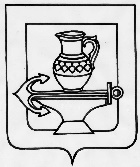 СОВЕТ ДЕПУТАТОВСЕЛЬСКОГО ПОСЕЛЕНИЯ БОРИНСКИЙ СЕЛЬСОВЕТ ЛИПЕЦКОГО МУНИЦИПАЛЬНОГО РАЙОНАЛИПЕЦКОЙ ОБЛАСТИ РОССИЙСКОЙ ФЕДЕРАЦИИ_______________                                              № ____Председатель Совета депутатов сельского поселения Боринский сельсовет В.С.Бунеев №п/п Наименование должностейДолжностной оклад (руб. в месяц) 1Старшие: инспектор, статистик;заведующие: архивом,машинописным бюро,копировально-множительным бюро83502Инспектор, статистик; заведующие:экспедицией, хозяйством;кассир,комендант,делопроизводитель,архивариус,стенографистка I категории68003Стенографистка II категории,секретарь-стенографистка,машинистка I категории67204Машинистка II категории,секретарь-машинистка,секретарь руководителя59905Водитель служебного легкового автомобиля60406Экспедитор, кладовщик59407Теплотехник,техник-электрик,слесарь-сантехник,столяр-плотник58108Уборщик служебных помещений,сторож, дворник5710№п/п Наименование должностейДолжностной оклад (руб. в месяц) 1Старший бухгалтер,старший экономист,старший программист,старший инженер73802Ведущий бухгалтер,ведущий экономист,ведущий программист,ведущий инженер,администратор6020